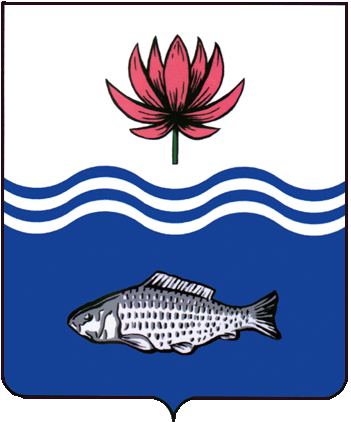 АДМИНИСТРАЦИЯ МО «ВОЛОДАРСКИЙ РАЙОН»АСТРАХАНСКОЙ ОБЛАСТИПОСТАНОВЛЕНИЕОб утверждении стоимости услуг, предоставляемых согласно гарантированному перечню услуг по погребениюРуководствуясь ч. 3 ст. 9 Федерального закона от 12.01.1996 №8-ФЗ «О погребении и похоронном деле» (с изменениями и дополнениями), Федеральным законом от 06.10.2003 г. № 131-Ф3 «Об общих принципах организации местного самоуправления в Российской Федерации» и Уставом муниципального образования «Володарский район», Постановлением Правительства РФ от 28.01.2021 N 73 «Об утверждении коэффициента индексации выплат, пособий и компенсаций в 2021 году», администрация МО «Володарский район»ПОСТАНОВЛЯЕТ:1.Утвердить стоимость ритуальных услуг, предоставляемых согласно гарантированному перечню услуг по погребению (Приложение №1).2.Сектору информационных технологий организационного отдела администрации МО «Володарский район» (Поддубнов) разместить настоящее постановление на официальном сайте администрации МО «Володарский район».3.Главному редактору МАУ «Редакция газеты «Заря Каспия» Шаровой Е.А. опубликовать настоящее постановление.4.Настоящее постановление распространяет свое действие на правоотношения, возникшие с 01.02.2021 г.5.Признать утратившим силу постановление администрации                               МО «Володарский район» от 30.01.2020 г. N 107 «Об утверждении стоимости услуг, предоставляемых согласно гарантированному перечню услуг по погребению».6.Настоящее постановление вступает в силу с момента его подписания.7.Контроль за исполнением настоящего постановления возложить на и.о.заместителя главы администрации МО «Володарский район» по социальной политике Прошунину Т.С.Глава администрации					   	Х.Г. Исмуханов Приложение №1к постановлению администрацииМО «Володарский район»                                                                     от 15.02.2021 г. № 261Стоимость услуг по погребению, предоставляемых согласно гарантированному перечню услуг по погребению, для возмещения затрат специализированной службыпо вопросам похоронного дела с 01.02.2021 годаВерно:от 15.02.2021 г.N 261№п\пНаименование услугиСтоимость услуг по погребению, (руб.)1Оформление документов, необходимых для погребения181,552Предоставление и доставка гроба и других предметов, необходимых для погребения3557,113Перевозка тела (останков) умершего на кладбище (в крематорий)2259,474Погребение (кремация с последующей выдачей урны с прахом)426,855Итого:6 424,98